КОМИТЕТ ПО КОНКУРЕНТНОЙ ПОЛИТИКЕМОСКОВСКОЙ ОБЛАСТИ«УТВЕРЖДЕНО»Комитет по конкурентной политике Московской области	/«_    »	20   г.ИЗМЕНЕНИЯ В ИЗВЕЩЕНИЕ О ПРОВЕДЕНИИАУКЦИОНА В ЭЛЕКТРОННОЙ ФОРМЕ № ПЗЭ-КАШ/22-42по продаже земельного участка, государственная собственность на которыйне разграничена, расположенного на территории городского округа Кашира Московской области, вид разрешенного использования: 
для индивидуального жилищного строительстваТОЛЬКО ДЛЯ ГРАЖДАН - ФИЗИЧЕСКИХ ЛИЦ(НЕ ИНДИВИДУАЛЬНЫХ ПРЕДПРИНИМАТЕЛЕЙ)2022 год-На основании обращения Администрации городского округа Кашира Московской области 
от 03.03.2022 № 118ИСХ-1296 (прилагается) внести изменения в Извещение о проведении аукциона 
в электронной форме № ПЗЭ-КАШ/22-42 по продаже земельного участка, государственная собственность на который не разграничена, расположенного на территории городского округа Кашира Московской области, вид разрешенного использования: для индивидуального жилищного строительства, опубликованное 20.01.2022 на официальном сайте торгов Российской Федерации www.torgi.gov.ru/new (№ извещения 21000004710000000041) (далее – Извещение о проведении аукциона), изложив пункты 2.8. – 2.9., 2.11 Извещения о проведении аукциона в следующей редакции:«2.8. Дата и время окончания срока приема Заявок и начала их рассмотрения: 14.04.2022 в 18 час. 00 мин.2.9. Дата окончания рассмотрения Заявок: 18.04.2022»;«2.11. Дата и время начала проведения аукциона: 18.04.2022 в 12 час. 00 мин.».Приложение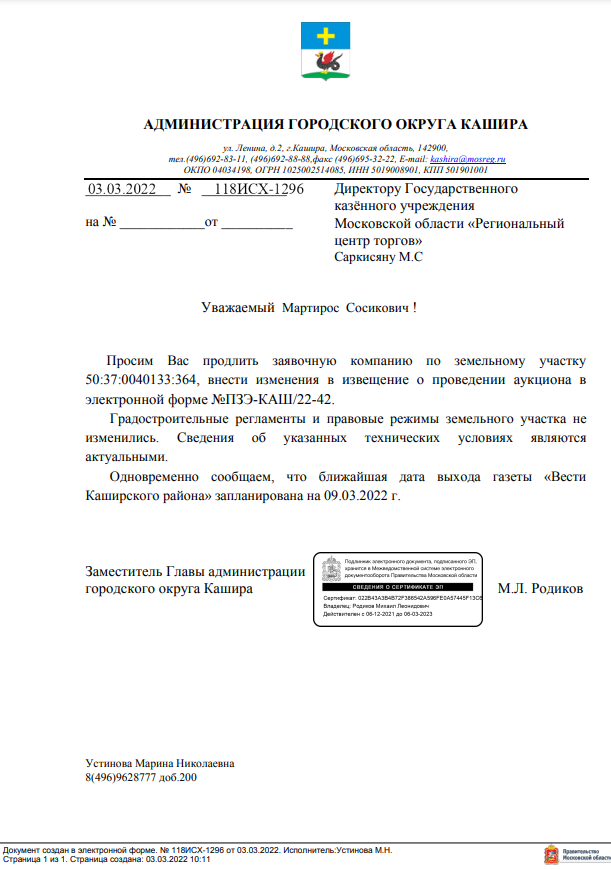 № процедуры easuz.mosreg.ru/torgi00400010101572Дата начала приема заявок:21.01.2022Дата окончания приема заявок:14.04.2022Дата аукциона:18.04.2022